Resolución #060Resolución #060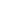 